ПРОТОКОЛ внеочередной встречи представителей КФХ п. Майдан02.12.2022 годаМесто проведения: с. Васильевка, ул. Украинская, 14На встрече присутствовали: Ситмухамбетова Г.Л. ИП глава КФХ, Байгулова У.М. представитель ООО «Бастион».Председатель встречи – Хамитов Руслан Гафуржанович – глава администрации МО Васильевский сельсовет.Секретарь встречи – Дуюн Татьяна Сергеевна – специалист 1 категории администрации МО Васильевский сельсовет.ПОВЕСКА ДНЯ:Правила соблюдения мер пожарной безопасности в осенне- зимний период.Рассмотрение устного обращения гр. Байгуловой У.М.  По первому вопросу: Хамитов Р.Г. сказал следующее: наступил осенне-зимний период. Вы стали пользоваться отопительными и обогревательными приборами. При их эксплуатации  необходимо  соблюдать меры пожарной безопасности,  пользоваться исправными приборами и оборудованием. Присутствующим были выданы памятки по правилам соблюдения мер пожарной безопасности.  По второму вопросу: Хамитов Р.Г. предоставил слово гр. Байгуловой У.М., она пояснила, что в настоящее время у нее возникла проблема со скважиной, негде поить скот. Количество голов составляет 50. Ранее она пользовалось скважиной, которая принадлежала гр. Ситмухамбетовой Г.Л. Уже как месяц гр. Байгулова У.М. вышеуказанной скважиной не пользуется, т.к. ей запрещено, воду она возит из с. Васильевка (пользуется скважиной  гр. Асхабова И.С.).    Гр. Ситмухамбетова Г.Л. пояснила, почему она запретила пользоваться скважиной: гр. Байгулова У.М. как начала пользоваться скважиной, так устроила бардак, захламила территорию. Кроме того, в свой адрес получала угрозы, оскорбления, после чего вынуждена была обратиться в ОМВД по Акбулакскому району.   Гр. Байгулова У.М. извинилась за то, что она угрожала и оскорбляла, ссылаясь на свой вспыльчивый характер.   Для того, чтобы разрешить конфликтную ситуацию, глава сельсовета Хамитов Р.Г. обратился к гр. Ситмухамбетовой Г.Л. с предложением -  гр. Байгулова У.М. пользуется с согласия Ситмухамбетовой Г.Л. скважиной до весны 2023 года, а весной будет себе бурить скважину. На что гр. Ситмухамбетова Г.Л. отказалась, т.к. очень обижена на Байгулову У.М. из- за угроз и оскорблений.    Гр. Байгулова У.М. в ответ на отказ в пользовании скважиной стала угрожать жалобами в прокуратуру и вышестоящие инстанции.    В свою очередь Хамитов Р.Г. дал пояснения о том, что в соответствии с действующим законодательством, он не имеет права обязать гр. Ситмухамбетову Г.Л. разрешить пользоваться своей скважиной гр. Байгуловой У.М. Сторонам предложено решить вопрос мирным путем.   Фото встречи прилагается.Председатель встречи: глава администрации МО Васильевский сельсовет                                              Р.Г. ХамитовСекретарь встречи: специалист 1 категории администрации МО Васильевский сельсовет                                                                                Т.С. Дуюн  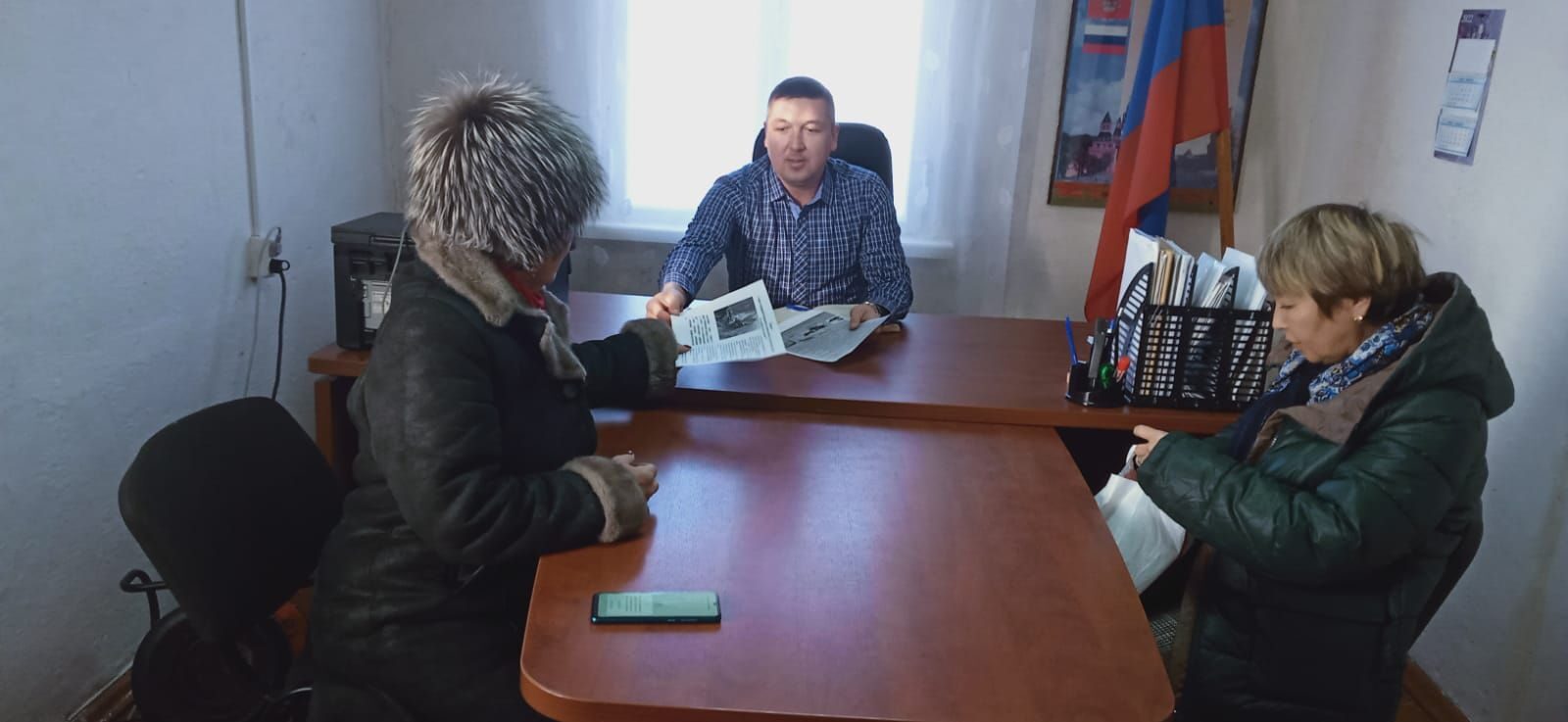 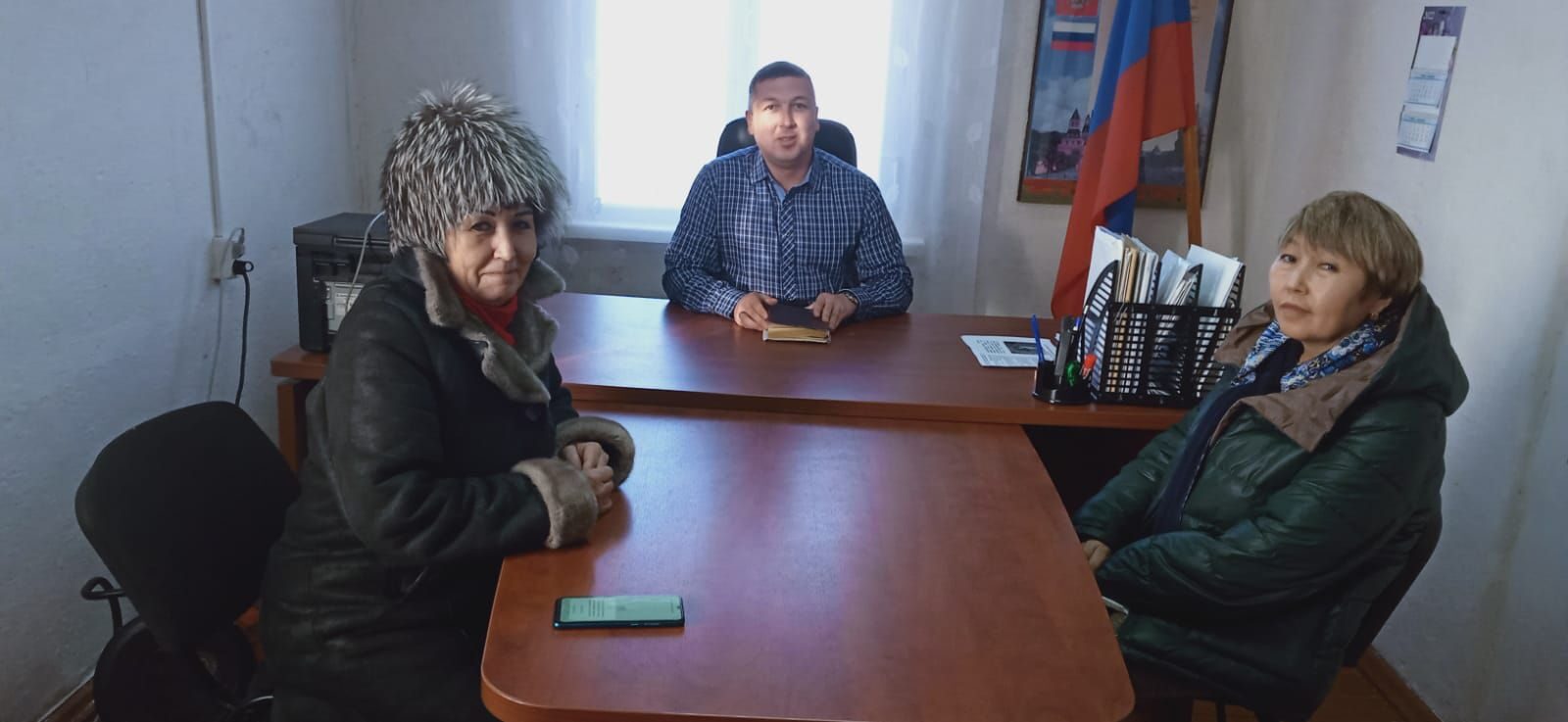 